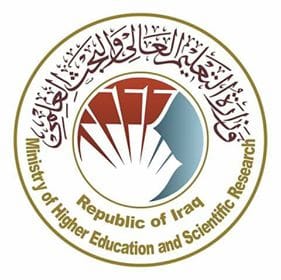 جدول الدروس الاسبوعيجدول الدروس الاسبوعي	توقيع الاستاذ :						توقيع رئيس القسم :الاسممازن تحسين ناصر مازن تحسين ناصر مازن تحسين ناصر مازن تحسين ناصر مازن تحسين ناصر البريد الالكتروني                                                         Mazen Thsin Nasser                                                         Mazen Thsin Nasser                                                         Mazen Thsin Nasser                                                         Mazen Thsin Nasser                                                         Mazen Thsin Nasserاسم المادةالالوانالالوانالالوانالالوانالالوانمقرر الفصلسنويسنويسنويسنويسنوياهداف المادةجعل الطالب قادرا على امتلاك المهارات الفنية في الالوان . يستطيع ان يميز كافة الالوانيمزج الالوان بكافة تدرجاتها ينفذ تقنية الالوان الزيتية  والمائية على خامات متعددة.يصبح قادرا على تلوين عمل فني متكامل .جعل الطالب قادرا على امتلاك المهارات الفنية في الالوان . يستطيع ان يميز كافة الالوانيمزج الالوان بكافة تدرجاتها ينفذ تقنية الالوان الزيتية  والمائية على خامات متعددة.يصبح قادرا على تلوين عمل فني متكامل .جعل الطالب قادرا على امتلاك المهارات الفنية في الالوان . يستطيع ان يميز كافة الالوانيمزج الالوان بكافة تدرجاتها ينفذ تقنية الالوان الزيتية  والمائية على خامات متعددة.يصبح قادرا على تلوين عمل فني متكامل .جعل الطالب قادرا على امتلاك المهارات الفنية في الالوان . يستطيع ان يميز كافة الالوانيمزج الالوان بكافة تدرجاتها ينفذ تقنية الالوان الزيتية  والمائية على خامات متعددة.يصبح قادرا على تلوين عمل فني متكامل .جعل الطالب قادرا على امتلاك المهارات الفنية في الالوان . يستطيع ان يميز كافة الالوانيمزج الالوان بكافة تدرجاتها ينفذ تقنية الالوان الزيتية  والمائية على خامات متعددة.يصبح قادرا على تلوين عمل فني متكامل .التفاصيل الاساسية للمادةالبحث في المواقع الالكترونية عن المقاطع الفديوية التي تشرح عن كيفية استخدام الالوان في العمل الفنيإقامة ورشة عمل ميدانية عن فن التلوين لكافة الخاماتج- استخدام الأمثلة العملية والتطبيقية في التعرف على الالوانالبحث في المواقع الالكترونية عن المقاطع الفديوية التي تشرح عن كيفية استخدام الالوان في العمل الفنيإقامة ورشة عمل ميدانية عن فن التلوين لكافة الخاماتج- استخدام الأمثلة العملية والتطبيقية في التعرف على الالوانالبحث في المواقع الالكترونية عن المقاطع الفديوية التي تشرح عن كيفية استخدام الالوان في العمل الفنيإقامة ورشة عمل ميدانية عن فن التلوين لكافة الخاماتج- استخدام الأمثلة العملية والتطبيقية في التعرف على الالوانالبحث في المواقع الالكترونية عن المقاطع الفديوية التي تشرح عن كيفية استخدام الالوان في العمل الفنيإقامة ورشة عمل ميدانية عن فن التلوين لكافة الخاماتج- استخدام الأمثلة العملية والتطبيقية في التعرف على الالوانالبحث في المواقع الالكترونية عن المقاطع الفديوية التي تشرح عن كيفية استخدام الالوان في العمل الفنيإقامة ورشة عمل ميدانية عن فن التلوين لكافة الخاماتج- استخدام الأمثلة العملية والتطبيقية في التعرف على الالوانالكتب المنهجيةلا يوجدلا يوجدلا يوجدلا يوجدلا يوجدالمصادر الخارجيةلوحات عالمية لمختلف المراحل التاريخية يتم سحبها من النت من مواقع المتاحف العالميةلوحات عالمية لمختلف المراحل التاريخية يتم سحبها من النت من مواقع المتاحف العالميةلوحات عالمية لمختلف المراحل التاريخية يتم سحبها من النت من مواقع المتاحف العالميةلوحات عالمية لمختلف المراحل التاريخية يتم سحبها من النت من مواقع المتاحف العالميةلوحات عالمية لمختلف المراحل التاريخية يتم سحبها من النت من مواقع المتاحف العالميةتقديرات الفصلالفصل الدراسيالمختبرالامتحانات اليوميةالمشروعالامتحان النهائيتقديرات الفصل50%---50%معلومات اضافيةيؤدي الطالب امتحانين شهريين لكل فصل دراسي كل منهما من (20) درجة كما يطلب من كل طالب (5) اعمال ملونة لكل منها درجتان  فتكون درجة الاعمال من (10) وبذلك تصبح الدرجة من (50) لكل فصليؤدي الطالب امتحانين شهريين لكل فصل دراسي كل منهما من (20) درجة كما يطلب من كل طالب (5) اعمال ملونة لكل منها درجتان  فتكون درجة الاعمال من (10) وبذلك تصبح الدرجة من (50) لكل فصليؤدي الطالب امتحانين شهريين لكل فصل دراسي كل منهما من (20) درجة كما يطلب من كل طالب (5) اعمال ملونة لكل منها درجتان  فتكون درجة الاعمال من (10) وبذلك تصبح الدرجة من (50) لكل فصليؤدي الطالب امتحانين شهريين لكل فصل دراسي كل منهما من (20) درجة كما يطلب من كل طالب (5) اعمال ملونة لكل منها درجتان  فتكون درجة الاعمال من (10) وبذلك تصبح الدرجة من (50) لكل فصليؤدي الطالب امتحانين شهريين لكل فصل دراسي كل منهما من (20) درجة كما يطلب من كل طالب (5) اعمال ملونة لكل منها درجتان  فتكون درجة الاعمال من (10) وبذلك تصبح الدرجة من (50) لكل فصلالتاريخالمادة النظريةالمادة العلميةالملاحظاتالملاحظات1اهمية الالوان في العمل الفني2معرفة انواع الالوان واتجاهاتها 3تنفيذ بعض تقنيات الالوان الزيتية 4استخدام رسم الحياة الجامدة وتلوينها بأسلوب كلاسيكي5تنفيذ رسم وتلوين البورتريت بأسلوب واقعي6رسم الطبيعة الخارجية باستخدام التلوين باسلوب اكاديمي حر 7امتحان شهري8تلوين اللوحة بالوان زيتية بتنويع الفرشاة واحجامها9تلوين اللوحة بالوان الاكريليك بتنويع الفرشاة واحجامها10تنفيذ لوحة زيتية باسلوب الرسم بالسكين (شناشيل)11تنفيذ لوحة بالوان الاكريليك باسلوب الرسم بالسكين (شناشيل)12تلوين لوحة فنية باسلوب استخدام الكثافة اللونية بالفرشاة13تنفيذ لوحة زيتية باسلوب الابيض والاسود14تنفيذ لوحة بالوان الاكريليك باسلوب الابيض والاسود15امتحان شهري16تنفيذ لوحة جدارية خارجية كبيرة بعمل مشترك بالوان البنتلايت17تنفيذ لوحة جدارية خارجية كبيرة بعمل مشترك بالوان البنتلايتتنفيذ لوحة جدارية خارجية كبيرة بعمل مشترك بالوان البنتلايت18تنفيذ لوحة جدارية خارجية كبيرة بعمل مشترك بالوان الاكريليك19تنفيذ لوحة جدارية خارجية كبيرة بعمل مشترك بالوان الاكريليك20تنفيذ لوحة جدارية خارجية كبيرة بعمل مشترك بالالوان الزيتية21تنفيذ لوحة جدارية خارجية كبيرة بعمل مشترك بالالوان الزيتية22امتحان شهري23تنفيذ عمل فني جداري باسلوب تقنية الايربرش بالالوان المائية24تنفيذ عمل فني جداري باسلوب تقنية الايربرش بالالوان المائية والبنتلايت25تنفيذ عمل فني جداري باسلوب تقنية الايربرش بالالوان الاكريليك26تنفيذ عمل فني جداري باسلوب تقنية الايربرش بالوان السناتل27تنفيذ عمل فني جداري باسلوب تقنية الايربرش بالالوان الدهنية الاعتيادية28رسم وتلوين عمل فني حر 29رسم وتلوين عمل فني حر30امتحان شهري وتقييم اعمال الطلبة التي انجزت في الفصل الدراسي